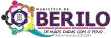 Errata nº 06A Prefeita do Município de Berilo, Estado de Minas Gerais, no uso de suas atribuições, torna pública a Errata Nº 06 do Edital PS nº 002/2021, conforme a seguir:Art. 1º - Retifica-se o Cronograma do Edital do Processo Seletivo, fls. 2 a partir do item 05 que passa a ter a seguinte redação:Art. 02º - Continuam em vigor os itens que não tenham sidos alterados por esta Errata.Berilo/MG, 18 de Março de 2021.Elane Luiz AlvesPrefeita Municipal05Prazo para solicitar devolução taxa de inscriçao – alteração datas das Provas Objetivas e Práticas – excluisivamente através de formulário eletrônico – orientaçao no site - IMPRORROGÁVEL24 até 26/03/2021 às 23 h05.1Divulgação listagem pedidos de devolução de taxa31/03/2021após 17 h05.2Prazo de recurso nome não consta na lista do dia 31/03/2021 – enviar eletronicamente – orientação no site. IMPRORROGÁVEL01/04/2021 até 23 h05.3HOMOLOGAÇÃO das Inscrições, com locais e horários de Provas Objtivas e Provas Práticas e resposta recursos do item anterior06/04/2021 após 17 h05.4Prazo de recurso nome não consta na lista de homologação – enviar boleto quitado em anexo – orientaçao no site - IMPRORROGÁVEL07/04/2021 até 23 h05.5Resposta aos recursos e divulgação mapa de candidato por vaga08/04/2021 após 17 h05.6Realização das Provas Objetivas10 e 11/04/2021 *05.7Realização das Provas Objetias e Práticas para as vagas: 04 – Operador de Máquinas Leves AGRICULTURA05 – Motorista – CNH D – Gabinete 08 – Motorista CNH D – Sede09 – Operador de máquinas pesadas – tipo pá carregadeira 10 – Operador de máquinas leves tipo retro escavadeira– Motorista CNH D – Lelivéldia– Operador de máquinas pesadas – tipo pá carregadeira 14 – Operador de máquinas pesadas – tipo motoniveladora 24 – Motorista CNH D – Ensino Fundamental39 – Motorista CNH D56 – Motorista CNH D - Berilo 57 – Motorista CNH D11/04/202106Divulgação dos gabaritos oficiais das Provas Objetivas no quadro de avisos da PREFEITURA MUNICIPAL DE BERILO /MG e no endereço eletrônico https://portal.imeso.com.br/12/04/2021 após as 14h07Prazo de Recurso referente aos Gabaritos das Provas Objetivas – enviar eletronicamente através do login do candidato – orientação no site.Prazo para envio de Títulos, ver Item 6.1113/04/2021Até 23h08Respostas aos recursos interpostos pelos candidatos e Resultado das provas Objetivas, Práticas e de Títulos26/04/2021 após às 17h09Prazo	de	Recurso		referente	ao	resultado/pontuação divulgado, incluindo   pedido	de	vista	da		Folha	de	Resposta e Prova Prática – enviar eletronicamente através do login do candidato – orientação nosite27/04/2021Até 23h10Resposta aos recursos interpostos pelos candidatos. Resultado final para fins de homologação.31/04/2021após às 17h